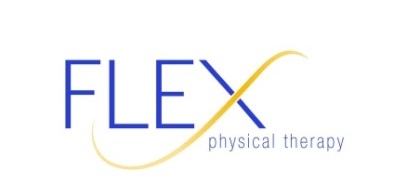 Name____________________________________________   Age: _________ Weight: _________Occupation_______________________________Employer________________________________Hours worked per week__________What are your symptoms? ___________________________________________________________________________________ When did symptoms start? (Onset Date) ___________Surgery Date ___________Where did you have surgery? ____________Cause of symptoms? _________________________________________________________________________________________Since onset, your symptoms are:   Worse   Same   Better    Prior to this onset, were you symptom free?    Yes   No What increases your symptoms? _______________________________________________________________________________What decreases your symptoms? _______________________________________________________________________________(Worst painPlease rate your current pain (circle):  (No pain)                                 (Moderate)                                     imaginable)                                                            0       1       2       3       4       5       6       7       8       9       10Daily Activities:   Home/Leisure Limitations__________________________________________________________________                                Self-Care Limitations______________________________________________________________________                               Do you exercise? _______ How often? _______________ Type ___________________________________Do you have any allergies? _________________________________________________________________________________Medical History:Please list your goals. (What do you want this treatment to do for you?) ______________________________________________________________________________________________________________________________________________________________Please list your current medications: 																																									PELVIC FLOOR QUESTIONNAIREOb/Gyn History (Females Only)Ob/Gyn History (Females Only)Ob/Gyn History (Females Only)Ob/Gyn History (Females Only)Yes NoBirths:  vaginal # ____   c-section #____Yes NoMenopause - When?  	Yes NoDifficult childbirthYes NoPelvic/genital pain                               Yes NoVaginal drynessYes NoHysterectomy                                      Yes NoPregnant or attempting pregnancyYes NoIUD in placeYes NoProlapse/Rectocele/Cystocele                                    Yes NoEndometriosisYes NoPainful MenstruationComments:Comments:Comments:Comments:Males OnlyMales OnlyMales OnlyMales OnlyYes NoProstate disordersYes NoErectile Dysfunction                                   Yes NoShy bladderYes NoPainful Ejaculation                                      Yes NoPelvic/genital painYes NoHernia – Where?                                        Comments:Comments:Comments:Comments:Bladder SymptomsBladder SymptomsBladder SymptomsBladder SymptomsYes NoTrouble initiating urine streamYes NoDribbling after urinationYes NoUrine intermittent/slow streamYes NoConstant urine leakageYes NoStrain or push to empty bladderYes NoTrouble feeling bladder urge/fullnessYes NoNeed to urinate with little warningYes NoRecurrent bladder infectionsYes NoTrouble emptying bladder completelyYes NoPainful urinationYes NoBlood in urineYes NoVolume passed __small __med __largeComments:Comments:Comments:Comments:Urinary HabitsUrinary HabitsUrinary HabitsUrinary HabitsFrequency of urination:  Every ____minutes;     Every ____ hours;       ____times per day;       ____times per nightFrequency of urination:  Every ____minutes;     Every ____ hours;       ____times per day;       ____times per nightFrequency of urination:  Every ____minutes;     Every ____ hours;       ____times per day;       ____times per nightFrequency of urination:  Every ____minutes;     Every ____ hours;       ____times per day;       ____times per nightOn average, how much do you leak? None  Just a few drops  Wet underwear Wet the floor Soaked padsOn average, how much do you leak? None  Just a few drops  Wet underwear Wet the floor Soaked padsOn average, how much do you leak? None  Just a few drops  Wet underwear Wet the floor Soaked padsOn average, how much do you leak? None  Just a few drops  Wet underwear Wet the floor Soaked padsCan you delay before you go to toilet? _____ minutes (# of minutes)       _____hours (# of hours)       Not at allCan you delay before you go to toilet? _____ minutes (# of minutes)       _____hours (# of hours)       Not at allCan you delay before you go to toilet? _____ minutes (# of minutes)       _____hours (# of hours)       Not at allCan you delay before you go to toilet? _____ minutes (# of minutes)       _____hours (# of hours)       Not at allBladder leakage: # of episodes:  None    without awareness     with exertion/cough    with urge                                                            ____times/day;    ____times/week;       ____times/monthBladder leakage: # of episodes:  None    without awareness     with exertion/cough    with urge                                                            ____times/day;    ____times/week;       ____times/monthBladder leakage: # of episodes:  None    without awareness     with exertion/cough    with urge                                                            ____times/day;    ____times/week;       ____times/monthBladder leakage: # of episodes:  None    without awareness     with exertion/cough    with urge                                                            ____times/day;    ____times/week;       ____times/monthWhat form of protection do you wear? None                                                                   Minimal protection (toilet paper/pantishield)                                                                   Moderate protection (absorbent product/maxipad)                                                                   Maximum protection (specialty product/diaper)What form of protection do you wear? None                                                                   Minimal protection (toilet paper/pantishield)                                                                   Moderate protection (absorbent product/maxipad)                                                                   Maximum protection (specialty product/diaper)What form of protection do you wear? None                                                                   Minimal protection (toilet paper/pantishield)                                                                   Moderate protection (absorbent product/maxipad)                                                                   Maximum protection (specialty product/diaper)What form of protection do you wear? None                                                                   Minimal protection (toilet paper/pantishield)                                                                   Moderate protection (absorbent product/maxipad)                                                                   Maximum protection (specialty product/diaper)On average, how many pad changes are required during daytime?   _____(#of pads) at night?____(#of pads)                             Are they damp____ wet _____ soaked_____On average, how many pad changes are required during daytime?   _____(#of pads) at night?____(#of pads)                             Are they damp____ wet _____ soaked_____On average, how many pad changes are required during daytime?   _____(#of pads) at night?____(#of pads)                             Are they damp____ wet _____ soaked_____On average, how many pad changes are required during daytime?   _____(#of pads) at night?____(#of pads)                             Are they damp____ wet _____ soaked_____Average fluid intake (1glass = 8 oz)  ____# glasses/day    Of this total how many glasses are:   Caffeinated? ____# glasses/day           Fruit drinks?  ____# glasses/day                                                                                                      Alcoholic?   ____# glasses/day            Water?  ____# glasses/day           Average fluid intake (1glass = 8 oz)  ____# glasses/day    Of this total how many glasses are:   Caffeinated? ____# glasses/day           Fruit drinks?  ____# glasses/day                                                                                                      Alcoholic?   ____# glasses/day            Water?  ____# glasses/day           Average fluid intake (1glass = 8 oz)  ____# glasses/day    Of this total how many glasses are:   Caffeinated? ____# glasses/day           Fruit drinks?  ____# glasses/day                                                                                                      Alcoholic?   ____# glasses/day            Water?  ____# glasses/day           Average fluid intake (1glass = 8 oz)  ____# glasses/day    Of this total how many glasses are:   Caffeinated? ____# glasses/day           Fruit drinks?  ____# glasses/day                                                                                                      Alcoholic?   ____# glasses/day            Water?  ____# glasses/day           Comments:Comments:Comments:Comments:Bowel HistoryBowel HistoryBowel HistoryBowel HistoryYes NoBlood in bowel movement (BM)Yes NoTrouble emptying bowel completelyYes NoPainful BMYes NoNeed to support/splint to complete BMYes NoTrouble feeling bowel urgeYes NoConstipation/straining    ____% of timeYes NoTrouble holding back gasYes NoCurrent laxative useYes NoTrouble starting BMYes NoFecal leakage ___times/day ___times/weekComments:Comments:Comments:Comments:Bowel SymptomsBowel SymptomsBowel SymptomsBowel SymptomsFrequency of bowel movements:    ____times/day;     ____times/weekFrequency of bowel movements:    ____times/day;     ____times/weekFrequency of bowel movements:    ____times/day;     ____times/weekFrequency of bowel movements:    ____times/day;     ____times/weekWhen you have the urge to have a bowel movement, how long can you delay?  Minutes  Hours  Not at allWhen you have the urge to have a bowel movement, how long can you delay?  Minutes  Hours  Not at allWhen you have the urge to have a bowel movement, how long can you delay?  Minutes  Hours  Not at allWhen you have the urge to have a bowel movement, how long can you delay?  Minutes  Hours  Not at allBowel movements are typically:  Watery     Loose     Formed     Pellets     Thin     HardBowel movements are typically:  Watery     Loose     Formed     Pellets     Thin     HardBowel movements are typically:  Watery     Loose     Formed     Pellets     Thin     HardBowel movements are typically:  Watery     Loose     Formed     Pellets     Thin     HardIf constipation is present, describe management techniques:If constipation is present, describe management techniques:If constipation is present, describe management techniques:If constipation is present, describe management techniques:Comments:Comments:Comments:Comments:Rate a feeling of organ ”falling out”/prolapse or pelvic heaviness/pressureRate a feeling of organ ”falling out”/prolapse or pelvic heaviness/pressure None present With standing for ____minutes or ____hours With exertion or straining With menses Pressure at end of the day Pressure all dayComments: Comments: Sexual HistorySexual HistorySexual HistorySexual HistorySexual HistoryYes NoSexually activeSexually activeYes NoPain with initial entryYes NoPain with penetrationPain with penetrationYes NoPain with deep thrust    If Yes,Yes Nowith tampon (females)Yes NoBleeding with or following intercourseYes Nowith speculum(females)Yes NoHistory of sexual abuseYes NoPain w/erection(males)Comments:Comments:Yes NoPain w/ejaculation (males)Comments:Comments:Activities that cause or aggravate any of your bladder/bowel symptoms or pain (check all that apply)Activities that cause or aggravate any of your bladder/bowel symptoms or pain (check all that apply)Sitting greater than ____minutesLaughing/yellingWalking greater than ____minutesLifting/bendingStanding greater than ____minutesCold weatherChanging positions (sit to stand)Triggers (key in the door/running the water)Light activity (light housework)Nervousness/anxietyVigorous activity/exercise (run, weight lift, jump)SleepingSexual activityNo activity affects the problemCough/sneeze/strainingComments:Comments:Patient History FormPatient History FormPatient History FormPatient History FormPatient History FormPatient History FormPatient History FormPatient Name   	Patient Name   	Patient Name   	Patient Name   	Date   	Date   	Date   	Medical HistoryHigh Blood Pressure⃝⃝Fracture⃝⃝Heart Attack⃝⃝Rheumatoid arthritisRheumatoid arthritis⃝⃝Congestive heart failure⃝⃝Osteoarthritis⃝⃝Pacemaker⃝⃝Gout⃝⃝Raynauds⃝⃝Neuropathy⃝⃝Asthma⃝⃝Parkinsons⃝⃝COPD⃝⃝Alzeheimers⃝⃝Stroke⃝⃝MS⃝⃝Vertigo/Dizziness⃝⃝Fibromyalgia⃝⃝Seizures⃝⃝HIV⃝⃝Migraines⃝⃝Osteoperosis⃝⃝Thyroid Disease⃝⃝Liver Disease⃝⃝Diabetes⃝⃝Hepatitis⃝⃝Kidney Disease⃝⃝Reflux⃝⃝Herpes⃝⃝Leukemia⃝⃝Shingles⃝⃝Bleeding DisorderBleeding Disorder⃝⃝IBS⃝⃝Constipation⃝⃝Psoriasis⃝⃝Diarrhea⃝⃝Eczema⃝⃝Interstitial CystitisInterstitial Cystitis⃝⃝Open sores⃝⃝Prostate problemsProstate problems⃝⃝Rash⃝⃝Cancer (specify right )    ⃝⃝Auto-Immune Disease   	Auto-Immune Disease   	Auto-Immune Disease   	Auto-Immune Disease   	Auto-Immune Disease   	Auto-Immune Disease   	Auto-Immune Disease   	Have you had any serious illness not listed above? No  ⃝	Yes   	Have you had any serious illness not listed above? No  ⃝	Yes   	Have you had any serious illness not listed above? No  ⃝	Yes   	Have you had any serious illness not listed above? No  ⃝	Yes   	Have you had any serious illness not listed above? No  ⃝	Yes   	Have you had any serious illness not listed above? No  ⃝	Yes   	Have you had any serious illness not listed above? No  ⃝	Yes   	Do you bruise easily?Yes ⃝No ⃝Surgeries 	Surgeries 	Surgeries 	Surgeries 	Surgeries 	Surgeries 	Surgeries 	Noteable family medical history? 	Noteable family medical history? 	Noteable family medical history? 	Noteable family medical history? 	Noteable family medical history? 	Noteable family medical history? 	Noteable family medical history? 	Turn OverSocial HistoryAlcohol use⃝⃝(type and frequency) 	Tobacco use⃝⃝(type and ammount per day)   	Have you experienced:Anxiety⃝⃝Depression⃝⃝Bipolar⃝⃝Thoughts of wanting to harmyourself or others?⃝⃝Do you live alone?⃝⃝Do you have good emotional support?⃝⃝Do you use a seat belt?Always  ⃝  Sometimes  ⃝   Never  ⃝Always  ⃝  Sometimes  ⃝   Never  ⃝Always  ⃝  Sometimes  ⃝   Never  ⃝Diet? (Please Rate)Good  ⃝  Fair  ⃝  Poor   ⃝Good  ⃝  Fair  ⃝  Poor   ⃝Good  ⃝  Fair  ⃝  Poor   ⃝Any other current life event that may impact therapy? (moving, baby, family death, job change, etc) 	Any other current life event that may impact therapy? (moving, baby, family death, job change, etc) 	Any other current life event that may impact therapy? (moving, baby, family death, job change, etc) 	Any other current life event that may impact therapy? (moving, baby, family death, job change, etc) 	